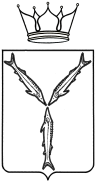 МИНИСТЕРСТВО ЗДРАВООХРАНЕНИЯ САРАТОВСКОЙ ОБЛАСТИП Р И К А З          от ____________ № ________г. СаратовО внесении изменений в приказ министерства здравоохранения Саратовской области от 7 июня 2021 года № 115-пНа основании постановления Правительства Саратовской области        от 1 ноября 2007 года № 386-П «Вопросы министерства здравоохранения Саратовской области»,ПРИКАЗЫВАЮ:1. Внести в приказ министерства здравоохранения Саратовской области от 7 июня 2021 года № 115-п «Об организации профилактической работы, в том числе в период угрозы распространения новой коронавирусной инфекции» следующие изменения:в пункте 1: подпункт 1.1 признать утратившим силу;подпункты 1.5 - 1.7 изложить в следующей редакции: «1.5 обеспечить проведение углубленного индивидуального консультирования в рамках диспансеризации определённых групп взрослого населения в отделениях/кабинетах медицинской профилактики;1.6 обеспечить в отделениях/кабинетах медицинской профилактики ведение учётно-отчётной документации по проведению профилактических медицинских осмотров и диспансеризации определённых групп взрослого населения, в том числе по учёту лиц, получивших углубленное индивидуальное профилактическое консультирование;1.7 обеспечить обучение в отделениях/кабинетах медицинской профилактики граждан правилам оказания первой помощи при жизнеугрожающих состояниях, включая обучение лиц, имеющих высокий риск развития жизнеугрожающих состояний, и членов их семей»;в подпункте 1.11 слова «в 2021 году (приложение № 1 к настоящему приказу)» заменить словом «ежегодно»;в пункте 3:подпункты 3.2 - 3.5 изложить в следующей редакции: «3.2 обеспечить проведение мероприятий по коррекции факторов риска развития неинфекционных заболеваний в центре здоровья, в том числе в формате индивидуального профилактического консультирования;3.3 обеспечить проведение центром здоровья мероприятий по информированию и мотивированию граждан к ведению здорового образа жизни, в том числе в трудовых и организованных коллективах с соблюдением санитарно-противоэпидемических (профилактических) мер, направленных на предотвращение возникновения и распространения инфекционных заболеваний;3.4 обеспечить участие центра здоровья в проведении мероприятий по пропаганде здорового образа жизни, включая пропаганду, направленную на профилактику сердечно-сосудистых и онкологических заболеваний среди населения;3.5 обеспечить обучение граждан правилам оказания первой помощи при жизнеугрожающих состояниях, включая обучение лиц, имеющих высокий риск развития жизнеугрожающих состояний, и членов их семей»;пункт 4 изложить в следующей редакции:«4. Главному врачу государственного учреждения здравоохранения «Саратовский областной центр общественного здоровья и медицинской профилактики»:4.1 обеспечить ежеквартальную подготовку информационных писем по актуальным вопросам медицинской профилактики;4.2 обеспечить предоставление отчетов по организации профилактической работы в отдел профилактической медицины комитета организации медицинской помощи взрослому населению министерства здравоохранения Саратовской области:«О работе со средствами массовой информации», ежемесячно, нарастающим итогом, до 1 числа месяца, следующего за отчетным;«О работе отделений/кабинетов медицинской профилактики», ежеквартально, нарастающим итогом, к 10 числу месяца, следующего за отчетным;4.3 обеспечить формирование отчета по реализации мероприятий регионального проекта «Формирование системы мотивации граждан к здоровому образу жизни, включая здоровое питание и отказ от вредных привычек» в ИС «Электронный бюджет», ежемесячно, в течение 2 рабочих дней, следующих за отчётным периодом;4.4 обеспечить оказание организационно-методической помощи главного внештатного специалиста по медицинской профилактике с выездом в медицинские организации, подведомственные министерству здравоохранения Саратовской области, в соответствии с графиком, утвержденным приказом министерства здравоохранения Саратовской области;4.5 обеспечить мониторинг организации работы центров здоровья.»;пункт 5 изложить в следующей редакции:«5. Директору государственного учреждения здравоохранения «Медицинский информационно-аналитический центр»:предоставлять оперативную информацию о причинах смертности населения области в разрезе районов области в государственное учреждение здравоохранения «Саратовский областной центр общественного здоровья и медицинской профилактики», ежемесячно, к 30 числу месяца, следующего за отчетным.»;пункт 9 изложить в следующей редакции:«9. Контроль исполнения настоящего приказа возложить на заместителя министра здравоохранения Саратовской области, курирующего вопросы организации оказания медицинской помощи взрослому населению.»; приложения № 1, № 17, № 18 признать утратившими силу.2. Настоящий приказ подлежит официальному опубликованию в средствах массовой информации.3. Настоящий приказ вступает в силу со дня его официального опубликования.Заместитель Председателя Правительства Саратовской области – министр здравоохранения Саратовской области                                        О.Н. КостинСогласовано:Первый заместитель  министра                                                  Е.А. СтепченковаЗаместитель министра                                                                        А.М. ВыковаНачальник отдела организации медицинской помощи взрослому населению                                                                      Н.А. СопыреваНачальник отдела профилактической медицины                                                            Е.А. СабаеваЗаключениепо результатам антикоррупционной экспертизыот «___» __________ 2022 годаВ соответствии с Методикой проведения антикоррупционной экспертизы нормативных правовых актов и проектов нормативных правовых актов, утвержденной Постановлением Правительства Российской Федерации от 26 февраля 2010 года № 96, в настоящем проекте положений, устанавливающих для правоприменителя необоснованно широкие пределы усмотрения или возможность необоснованного применения исключений из общих правил, а также положений, содержащих неопределенные, трудновыполнимые и (или) обременительные требования к гражданам и организациям и тем самым создающих условия для коррупции, не выявлено.По результатам изучения настоящего проекта положений, противоречащих Конституции РФ, федеральному, региональному законодательству, не выявлено.Начальник отдела правового обеспечения	                                                            Т.А. ОвчинниковаЯхина Р.Р.41-13-27